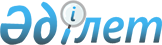 Павлодар облысы бойынша қоршаған ортаға эмиссиялар үшін 2010 жылға арналған төлемақы мөлшермелері туралы
					
			Күшін жойған
			
			
		
					Павлодар облыстық мәслихатының 2009 жылғы 20 желтоқсандағы N 256/21 шешімі. Павлодар облысы Әділет департаментінде 2009 жылғы 31 желтоқсанда N 3149 тіркелген. Күші жойылды - Павлодар облыстық мәслихатының 2011 жылғы 16 ақпандағы N 352/32 шешімімен      Ескерту. Күші жойылды - Павлодар облыстық мәслихатының 2011.02.16 N 352/32 шешімімен.

      Қазақстан Республикасының 2001 жылғы 23 қаңтардағы "Қазақстан Республикасындағы жергiлiктi мемлекеттiк басқару және өзін-өзі басқару туралы" Заңы 6-бабының 5-тармағына және Қазақстан Республикасының 2008 жылғы 10 желтоқсандағы "Салықтар және бюджетке төленетiн басқа мiндеттi төлемдер туралы" кодексi (Салық кодексі) 495-бабының 9-тармағына сәйкес облыстық мәслихат ШЕШІМ ЕТЕДІ:



      1. Павлодар облысы бойынша қоршаған ортаға эмиссиялар үшін 2010 жылға арналған төлемақы мөлшерлемесі көрсетілген шешімнің қосымшасына сәйкес бекітілсін.



      2. Осы шешiм алғаш рет ресми жарияланғаннан кейін он күнтізбелік күн өткен соң қолданысқа енгізіледі.



      3. Осы шешiмнiң орындалуын бақылау облыстық мәслихаттың экология және қоршаған ортаны қорғау мәселелерi жөнiндегi тұрақты комиссиясына жүктелсiн.      Сессия төрағасы                            Ю. Әлекпаров      Облыстық мәслихаттың хатшысы               Р. Гафуров

Павлодар облыстық мәслихатының

(IV сайланған, ХXI сессиясы) 

2009 жылғы 20 желтоқсандағы 

N 256/21 шешіміне қосымша Павлодар облысы бойынша қоршаған ортаға эмиссиялар үшін

2010 жылға арналған төлемақы мөлшерлемелері      1. Жергілікті көздерден ластағыш заттардың шығарындылары үшін төлемақы мөлшерлемелері мыналарды құрайды:

      2. Заңнамамен белгіленген тәртіпте іске асырылатын алауларда ілеспе және (немесе) табиғи газды жағудан ластағыш заттардың шығарындылары үшін төлемақы мөлшерлемелері мыналарды құрайды:

3. Қозғалмалы көздерден атмосфералық ауаға ластағыш заттардың шығарындылары үшін төлемақы мөлшерлемелері мыналарды құрайды:

      4. Ластағыш заттардың шығарындылары үшін төлемақы мөлшерлемелері мыналарды құрайды:

      5. Өндіріс және тұтыну қалдықтарын орналастырғаны үшін төлемақы мөлшерлемелері мыналарды құрайды:

      6. Ескерту:

      1) коммуналдық қызметтер көрсету кезінде түзілетін эмиссия көлемі үшін табиғи монополия субъектілері мен энергия өндіруші ұйымдары үшін төлемақы мөлшерлемелері мынадай коэффициенттер енгізіледі:

      1-тармақта – 0,3 коэффициенті;

      4-тармақта – 0,43 коэффициенті;

      5-тармақтың 1.3.5.-жолында – 0,05 коэффициенті;

      2) коммуналдық қалдықтарды орналастыруды жүзеге асыратын полигон-дар үшін тұрғылықты жері бойынша жеке тұлғалардан жиналған тұрмыстық қатты қалдықтардың көлемі үшін 5-тармақтың 1.1.-жолда белгіленген төлем-ақы мөлшерлемелері 0,2 коэффиценті қолданылады.

      3) 1), 2) тармақшаларда қаралған ескертпедегі женілдік коэффициенттерді қоршаған ортаға эмиссиясының жоғары нормативтік көлемі үшін төлеміне қолданылмайды.

      4) белгіленген лимиттерден асып түскен қоршаған ортаға эмиссия үшін осы бапта белгіленген төлемақы мөлшерлемелері он есеге ұлғаяды.
					© 2012. Қазақстан Республикасы Әділет министрлігінің «Қазақстан Республикасының Заңнама және құқықтық ақпарат институты» ШЖҚ РМК
				Рет NЛастандырғыш заттардың түрлері1 тонна үшін төлемақы мөлшерлемелері (АЕК)1 килограмм үшін төлемақы мөлшерлемелері (АЕК)12341.Күкірт тотықтары19,002.Азот тотықтары19,003.Шаң және күл9,504.Қорғасын және оның қосындылары3 786,705.Күкіртсутегі117,806.Фенолдар315,407.Көмірсутектері0,308.Формальдегидтер315,409.Көміртегі тотықтары0,3010.Метан0,0211.Күйе22,8012.Темір тотықтары28,5013.Аммиак22,8014.Алты валентті хром758,1015.Мыс тотықтары568,1016.Бенз(а)пирен946,77Рет NЛастағыш заттардың түрлері1 тонна үшін төлемақы мөлшерлемелері (АЕК)1231.Көмірсутектері4,242.Көміртегі тотықтары1,393.Метан0,084.Күкірт диоксиді19,005.азот диоксиді19,006.Қара22,807.Күкіртті сутегі117,808.Меркаптан18 935,40Рет NОтын түрлеріПайдаланылған отынның 1 тоннасы үшін ставка (АЕК)1231.Этилденбеген бензин үшін0,632.Дизель отыны үшін0,863.Сұйытылған, сығылған газ үшін0,46РетNЛастағыш заттардың түрлері1 тонна үшін төлемақы мөлшерлемелері (АЕК)1231.Нитриттар1 273,002.Мырыш2 546,003.Мыс25 463,804.Оттегіне биологиялық сұраныс 7,605.Тұзды аммоний64,606.Мұнай өнімдері509,207.Нитраттар1,908.Жалпы темір254,609.Сульфаттар (анион)0,7610.Өлшенген заттар1,9011.Синтетикалық бетүсті-белсенді заттар51,3012.Хлоридтер (анион)0,1913.Алюминий51,30РетNҚалдықтардың түрлеріТөлемақы мөлшерлемелері ставкалары (АЕК)Төлемақы мөлшерлемелері ставкалары (АЕК)РетNҚалдықтардың түрлері1 тонна үшін1 гигабеккерель (Гбк) үшін12341.Өндіріс пен тұтынудың қалдықтарын полигондарда, жинақтауыштарда, санкцияланған үйінділерде және арнайы берілген орындарда орналастырғаны үшін:1.1.Коммуналдық қалдықтар (тұрмыстық қатты қалдықтар, тазарту құрылғыларының кәріздік тұнбасы)0,361.2.Қауіптілік деңгейін ескере отырып, өнеркәсіптік қалдықтар:1.2.1."қызыл" тізім13,301.2.2."янтарь" тізім7,601.2.3."жасыл" тізім1,901.2.4.жіктелмегендер0,861.3.Бұдан басқа:1.3.1.аршынды жыныстар0,0041.3.2.ішкі таужыныстары0,0251.3.3.Байыту қалдықтары0,021.3.4.шламдар, қалдықтар0,0361.3.5.күл мен күлшлактар0,631.3.6.ауыл шаруашылығыөндірісінің қалдықтары0,0171.3.7.Элементарлық ж/е техникалық күкірт7,162.Радиоактивтік қалдықтарды орналастырғаны үшін, гигабеккерельмен (Гбк):2.1.Трансуранды 0,722.2.Альфа-радиоактивті0,362.3.Бета-радиоактивті0,042.4.Шынақты радиоактивтікөздер0,36